April 18, 2022REPORT/RECOMMENDATION TO THE  OF AND RECORD OF ACTIONApril 26, 2022FROMSUPRIYA BARROWS, Deputy Executive Officer, Community Development and Housing Department SUBJECT 	Proposed Program Year 2022-23 Housing and Urban Development Annual Action PlanRECOMMENDATION(S)Conduct a public hearing to obtain citizens’ comments on the proposed Program Year 2022-23 United States Department of Housing and Urban Development Annual Action Plan for the application for $11,640,971 from the Community Development Block Grant, HOME Investment Partnerships Act, and Emergency Solutions Grant, including the list of recommended projects that best meet identified community development needs under the three grants.Consider any necessary changes to the proposed Program Year 2022-23 United States Department of Housing and Urban Development Annual Action Plan and direct Community Development and Housing Department staff to return on May 10, 2022, with the final Program Year 2022-23 United States Department of Housing and Urban Development Annual Action Plan for consideration prior to submittal to the United States Department of Housing and Urban Development.(Presenter: Supriya Barrows, Deputy Executive Officer, 387-4717)COUNTY AND CHIEF EXECUTIVE OFFICER GOALS & OBJECTIVESPromote the Countywide Vision.Ensure Development of a Well-Planned, Balanced, and Sustainable County.Provide for the Safety, Health and Social Service Needs of County Residents.Pursue County Goals and Objectives by Working with Other Agencies.FINANCIAL IMPACTThis item will not result in the use of Discretionary General Funding (Net County Cost). San Bernardino County’s (County) 2022-23 United States Department of Housing and Urban Development (HUD) grant entitlement allocation is $11,640,971. Of this amount, $7,498,779 is for Community Development Block Grant (CDBG), which includes the allocation for both the County and Cooperating Cities, $3,508,906 is for the HOME Investment Partnerships Act (HOME), and $633,286 is for the Emergency Solutions Grant (ESG) programs.BACKGROUND INFORMATIONSince 1975, the County has qualified to receive federal housing and community development grant funds from HUD. The funds are used by the County to develop viable communities by providing decent housing, suitable living environments, and expanded economic opportunities, principally for low and moderate-income persons.This Program Year (PY) 2022-23 HUD Annual Action Plan is intended to recognize and accept the new PY 2022-23 allocation of HUD CDBG, HOME, and ESG funding and allocate these funds to activities that will address the strategies and objectives identified in the County’s 2020-25 HUD Consolidated Plan that was adopted by the Board of Supervisors (Board) on April 21, 2020 (Item No. 25).PY 2022-23 HUD Annual Action PlanTo receive federal funding from HUD, the County must submit an Annual Action Plan that identifies the proposed activities, federal and non-federal resources that will be used to address the priority needs and specific goals identified in the County’s 2020-2025 (Five-Year) Consolidated Plan. For the 2022-23 program year, the County anticipates receiving approximately $7,498,779 in CDBG funds, $3,508,906 in HOME funds, and $633,286 of ESG funds. Subject to limitations imposed by federal regulations, HOME, ESG, or CDBG funds may be used for homeowner assistance, emergency shelter, homelessness prevention, housing preservation, economic development, capital improvements, public services, housing development, fair housing, and program management. The County will ensure alignment with Homeless Strategic Plan for all ESG funded activities. During the PY, additional resources, such as program income from CDBG and HOME, may become available and be allocated to eligible CDBG and HOME activities. Any activities identified to receive additional CDBG or HOME resources will be brought to the Board for approval. The County is classified by HUD as an Entitlement Urban County because it includes several cities which choose to cooperate with the County and receive CDBG, HOME, and/or ESG funds through the County. The Urban County configuration is determined by cities entering into cooperation agreements with the County for three-year periods. The current three-year Urban County qualification period covers years 2021-22, 2022-23, and 2023-24. The 13 Cooperating Cities under the 2020-25 Consolidated Plan are: Adelanto, Barstow, Big Bear Lake, Colton, Grand Terrace, Highland, Loma Linda, Montclair, Needles, Redlands, Twentynine Palms, Yucaipa, and the Town of Yucca Valley. The cities of Chino Hills and Rancho Cucamonga have chosen to only participate in the County’s HOME program. The 13 Cooperating Cities, plus these two cities, are referred to as the HOME Consortium.CDBG and ESG funds are used to support eligible projects and activities in the unincorporated communities and 13 Cooperating Cities (Attachment – PY 2022-23 HUD Annual Action Plan). HOME funds are used to support affordable housing activities within the HOME Consortium.The Cooperating Cities’ CDBG projects have been recommended by the Cities through a County Notice of Funding Availability (NOFA) process. The selected County CDBG projects have been identified through the County’s Capital Improvement Projects (CIP) group. The CIP group is currently comprised of these County Departments: Real Estate Services, Program and Facilities Management, Public Works, Regional Parks, and the County’s Administration Office. The CIP selected projects have been reviewed and ranked by the Board of Supervisors Offices and County Administrative Office to determine priority needs. The selected projects are then added to the proposed PY 2022-23 HUD Annual Action Plan for consideration by the Board of Supervisors. HOME program funds are utilized to help finance new construction, acquisition, and rehabilitation of affordable housing for low and very low-income families.  The County periodically issues a Request for Interest (RFI), or a NOFA for HOME funding, on an as needed basis.In awarding ESG funds, service providers are geographically and strategically located throughout the County. To review proposals submitted to the County, an Evaluation Committee (Committee) is used. The Committee consists of staff from CDH, Department of Behavioral Health, Office of Homeless Services, and the Housing Authority of the County of San Bernardino). Standardized rating and scoring procedures and forms are used in this process. Recommendations from the review process are used by CDH to develop a list of recommended funding projects, which are brought to, and approved by, the Board.The County’s HUD Annual Action Plan is due to HUD by May 15th and the PY begins July 1st.  Citizen ParticipationIn accordance with the County’s Citizen Participation plan, a public hearing needs to be conducted to obtain citizens’ comments on the proposed PY 2022-23 HUD Annual Action Plan. To meet these requirements, the County published a 30-day public notice in the following publications: Big Bear Grizzly, Daily Press, Hi-Desert Star, Inland Valley Daily Bulletin, La Prensa Hispana, and The Sun. The County also posted notices and any applicable supporting documentation on the County’s website at http://sbcountycdha.com/community-development-and-housing-department/hud-plans-reports/ for no less than 30 days. The public comment period began on March 25, 2022 and will conclude once all comments pertaining to the County’s PY 2022-23 HUD Annual Action Plan are received at the April 26, 2022 public hearing before the Board. Any comments pertaining to the County’s PY 2022-23 HUD Annual Action Plan received prior to the close of the public hearing will be considered and included in the County’s PY 2022-23 Annual Action Plan.Any proposed amendment to the PY 2022-23 HUD Annual Action Plan that is considered a “substantial amendment” is subject to the full Citizen Participation process, which requires formal action by the Board and approval by HUD.  A 30-day public notice for actions impacting the PY 2022-23 HUD Annual Action Plan, is published to provide the opportunity for the public to review and comment on the proposed substantial amendments.  PROCUREMENTNot Applicable.REVIEW BY OTHERSThis item has been reviewed by County Counsel (Suzanne Bryant, Deputy County Counsel, 387-5455) on March 18, 2022; Finance (Christopher Lange, Administrative Analyst, 386-8393) on March 29, 2022; and County Finance and Administration (Cheryl Adams, Deputy Executive Officer, 388-0238) on April 6, 2022.Record of Action of the Board of SupervisorsSan Bernardino County
Hearing OpenedPublic Comment:  NoneHearing ClosedAPPROVEDMoved: Joe Baca, Jr.   Seconded: Dawn RoweAyes: Col. Paul Cook (Ret.), Janice Rutherford, Dawn Rowe, Curt Hagman, Joe Baca, Jr.Lynna Monell, CLERK OF THE BOARD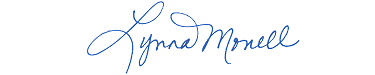 BY _________________________________DATED: April 26, 2022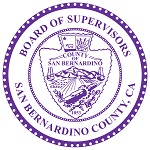 Grant Fund2022-23 Estimated AllocationCDBG$7,498,779HOME$3,508,906ESG$633,286Total$11,640,971cc:File - CDH w/ attachmentJLL04/28/2022